Секция миниинвазиной хирургииЦель внедрение в клиническую практику гепатопанкреатобилиарной хирургии современных миниинвазивных чрескожных, эндоскопических, эндоваскулярных и других методов, повышение качества лечения  пациентов, создание эффективной системы единого сообщества специалистов России и стран СНГ. Задачи и основные направления работыПроведение  просветительской работы среди населения;Организация научно-практических мероприятий активное участие в съездах, конференциях и выставках по тематике секции; Содействие развитию научных исследований  в области  миниинвазиной хирургии; Разработка   рекомендаций, регламентирующих применение миниинвазивных вмешательств в хирургии брюшной полости;  Взаимодействие со всеми заинтересованными организациями, учреждениями, а также отдельными лицами по тематике секции; Развитие сотрудничества с международными медицинскими обществами и ассоциациями  в области миниинвазивной хирургии;   Участие в организации школ и мастер-классов по применению миниинвазивных методик в гепатопанкреатобилиарной хирургии на основе современных международных и отечественных достижений и рекомендаций; Проведение мастер-классов, лекционных курсов и других мероприятий по применению миниинвазивных технологий для врачей-хирургов и специалистов смежных дисциплин; Содействие проведению конкурсов на лучшие научно-исследовательские работы, в том числе среди молодых ученых по проблемам миниинвазивной хирургии; Активное участие в работе журнала «Анналы хирургической гепатологии», регулярная публикация на его страницах статей, научных обзоров, клинических лекций и редких клинических наблюдений.Координационный совет секции: Руководитель секции и председатель координационного совета 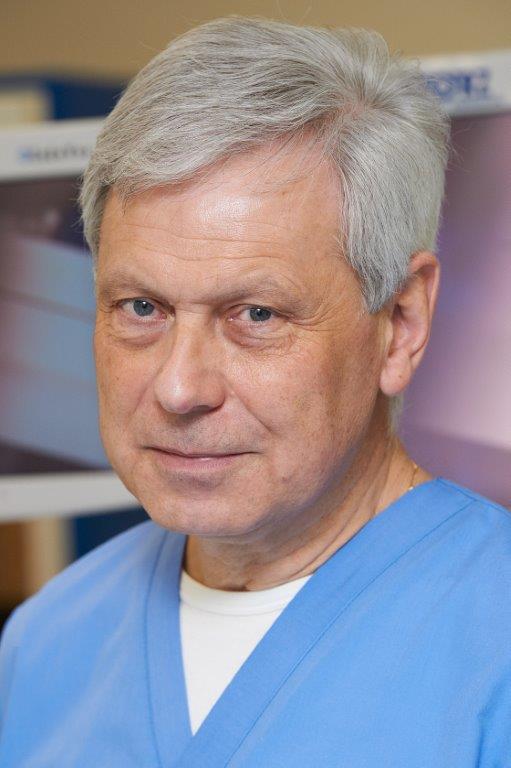       Ветшев Петр Сергеевич - д.м.н., профессор (г. Москва)Заместители руководителя секции: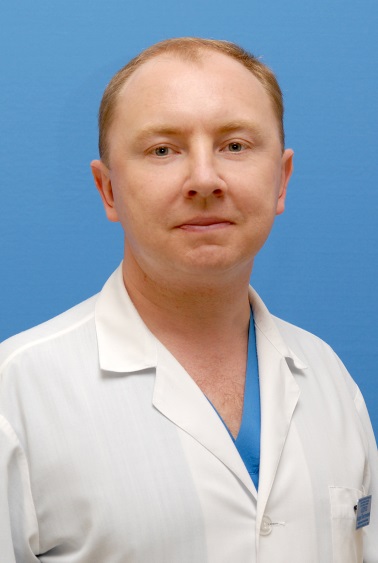 Андреев А.В. -  д.м.н., профессор (г. Краснодар)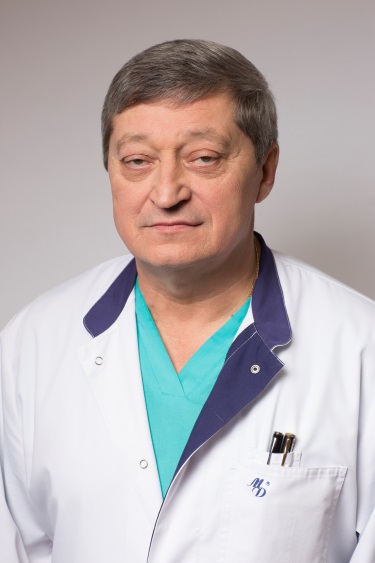 Бруслик С.В. - к.м.н., доцент (г. Москва)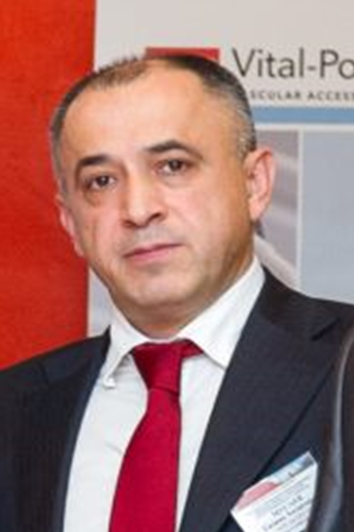 Мусаев Г.Х. - д.м.н., профессор (г. Махачкала)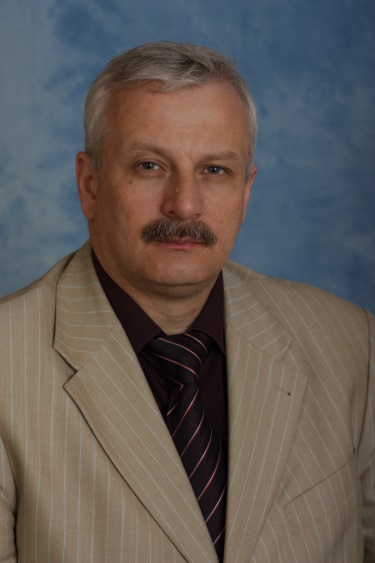 Охотников О.И. – д.м.н., профессор (г. Курск)Ответственный секретарь 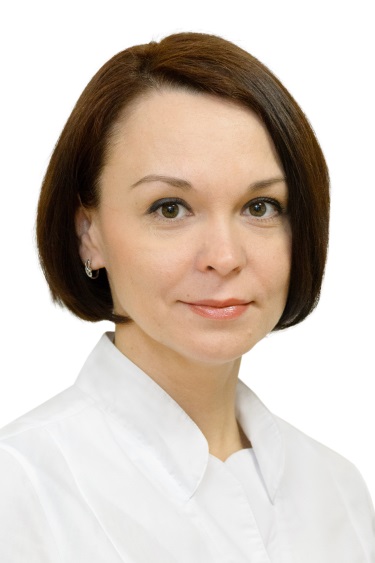 Свиридова Т.И., к.м.н., ассистент (г. Москва)Члены Координационного советаАндреев А.В. 	Краснодар	Аванесян Р. Г.	(Санкт-Петербург)Бородин М. А.	(Казань)	Боломатов Н.В.	(Москва)	Быков М.И.           (Краснодар)Васенин С. А.	(Н. Новгород)	Гольцов В. Р.	(Санкт-Петербург)Гранов Д. А. (Санкт –Петербург) 	Долгушин Б. И.	(Москва)	Дуберман Б. Л.	(Архангельск)	Ившин В. Г. 	(Тула)	Кабанов М. Ю.	(Санкт-Петербург)Маады А. С.	(Москва)	Охотников О. И.	(Курск)	Панченков Д. Н.	(Москва)	Погребняков В. Ю.(Чита)	Таразов П. Г.        (Санкт-Петербург)	Тарасенко С. В.   (Рязань)	Тибилов А. М.	(Владикавказ)	Федорук А. М. 	(Минск)	Хоронько Ю. В.	(Ростов-на -Дону	)Контакты:Свиридова Татьяна ИвановнаТел.: +7-915-436-29-22Эл. почта: drsviridova@mail.ru